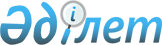 О внесении изменений в постановление Правительства Республики Казахстан от 6 февраля 2006 года № 72
					
			Утративший силу
			
			
		
					Постановление Правительства Республики Казахстан от 15 октября 2008 года N 954. Утратило силу постановлением Правительства Республики Казахстан от 11 марта 2014 года № 222      Сноска. Утратило силу постановлением Правительства РК от 11.03.2014 № 222.

      Правительство Республики Казахстан ПОСТАНОВЛЯЕТ: 



      1. Внести в постановление Правительства Республики Казахстан от 6 февраля 2006 года № 72 "Об утверждении составов конкурсных комиссий по закреплению рыбохозяйственных водоемов (участков) международного и республиканского значения" следующие изменения: 



      в составы конкурсных комиссий по закреплению рыбохозяйственных водоемов (участков) международного и республиканского значения, утвержденные указанным постановлением: 



      ввести: 

      по Аральскому морю, реке Сырдарья и Шардаринскому водохранилищу: Карлыханова                 - начальника Арало-Сырдарьинской 

Адильхана Карлыхановича       бассейновой инспекции по регулированию 

                              использования и охране водных ресурсов 

                              Комитета по водным ресурсам 

                              Министерства сельского хозяйства 

                              Республики Казахстан Дауылбаева                  - начальника отдела рыбной инспекции по 

Берика Сансызбаевича          Южно-Казахстанской области 

                              Арало-Сырдарьинской межобластной 

                              бассейновой инспекции рыбного хозяйства 

                              Комитета рыбного хозяйства Министерства 

                              сельского хозяйства Республики 

                              Казахстан Ермаханова                  - директора Аральского филиала 

Заулхана Кенжегалиевича       товарищества с ограниченной 

                              ответственностью 

                              "Научно-производственный центр рыбного 

                              хозяйства" акционерного общества 

                              "КазАгроИнновация" (по согласованию) 

      вывести из указанного состава: Жаксылыкова Алиайдара Жаксылыковича, Камалова Сатпая Бурхановича, Кульмагамбетова Тыныштыка Кульмагамбетовича; 



      ввести: 

      по озеру Балхаш, Алакольской системе озер, реке Или и Капшагайскому водохранилищу: Досымбекова                 - заместителя акима Алматинской области 

Тынышбая Досымбековича        (по согласованию) Абдикерова                  - заместителя акима Карагандинской 

Рыскали Калиакбаровича        области (по согласованию) 

      вывести из указанного состава: Тойбаева Алихана Абдыхановича, Камалиева Берика Сайлауовича; 



      ввести: 

      по озеру Зайсан, Бухтарминскому и Шульбинскому водохранилищам, реке Иртыш и каналу имени К. Сатпаева: Ромашова                    - заместителя Председателя Комитета 

Юрия Тулегеновича             рыбного хозяйства Министерства 

                              сельского хозяйства Республики 

                              Казахстан, председателем Бастенова                   - заместителя акима Павлодарской области 

Толегена Каратаевича          (по согласованию) Плотникова                  - заместителя акима Восточно- 

Сергея Викторовича            Казахстанской области (по согласованию) Кабдыгали Мирата            - начальника Зайсан-Иртышской 

                              межобластной бассейновой инспекции 

                              рыбного хозяйства Комитета рыбного 

                              хозяйства Министерства сельского 

                              хозяйства Республики Казахстан Билялова                    - исполняющего обязанности директора 

Ермекказы Ережеповича         Алтайского филиала товарищества с 

                              ограниченной ответственностью "Научно- 

                              производственный центр рыбного 

                              хозяйства" акционерного общества 

                              "КазАгроИнновация" (по согласованию); 

      вывести из указанного состава: Сулейменова Каната Бостановича, Вербняка Александра Федоровича, Белихина Ивана Васильевича, Билимбаева Асылбека Нагимбетовича, Куликова Евгения Вячеславовича; 



      ввести: 

      по Каспийскому морю, реке Урал и реке Кигач: Трумова                     - заместителя акима Мангистауской области 

Серикбая Утельгеновича        (по согласованию) Тасыбаева                   - заместителя акима Атырауской области 

Манаса Мухитовича             (по согласованию) Куанова                     - начальника Урало-Каспийской бассейновой 

Бисена Отаровича              инспекции по регулированию 

                              использования и охране водных ресурсов 

                              Комитета по водным ресурсам 

                              Министерства сельского хозяйства 

                              Республики Казахстан Каметова                    - начальника Урало-Каспийской 

Бакыта Хамидуллаевича         межобластной бассейновой инспекции 

                              рыбного хозяйства Комитета рыбного 

                              хозяйства Министерства сельского 

                              хозяйства Республики Казахстан Ахмета                      - начальника управления рыбной инспекции 

Марата Исаулы                 по Мангистауской области 

                              Урало-Каспийской межобластной 

                              бассейновой инспекции рыбного хозяйства 

                              Комитета рыбного хозяйства Министерства 

                              сельского хозяйства Республики 

                              Казахстан Бокову                      - исполняющего обязанности директора 

Елену Борисовну               Атырауского филиала товарищества с 

                              ограниченной ответственностью 

                              "Научно-производственный центр рыбного 

                              хозяйства" акционерного общества 

                              "КазАгроИнновация" (по согласованию); 



      вывести из указанного состава: Керелбаева Сакипа Буркитбаевича, Накпаева Салимжана Жумашевича, Сабирова Утегена Имматовича, Есетова Марата Жаксылыковича, Баянова Хали Темирболатовича, Сисенгалиеву Гульсум Жайшылыковну. 



      2. Настоящее постановление вводится в действие со дня подписания.        Премьер-Министр 

       Республики Казахстан                         К. Масимов 
					© 2012. РГП на ПХВ «Институт законодательства и правовой информации Республики Казахстан» Министерства юстиции Республики Казахстан
				